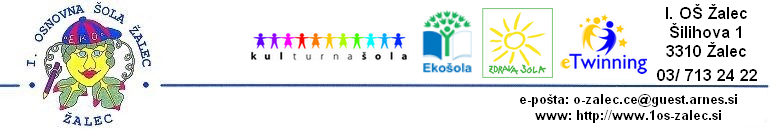 PROŠNJA ZA VPIS V 1. RAZRED I. OSNOVNE ŠOLE  ŽALEC/ POŠ GOTOVLJE/ POŠ PONIKVA za šolsko leto 2021/2022(prošnja je namenjena zgolj staršem otroka, ki ne stanuje v šolskem okolišu I. OŠ Žalec / POŠ Gotovlje/ POŠ Ponikva, a se želi nanjo vpisati)Podatki o starših:Podatki o otroku:Kratka obrazložitev prošnje:Kraj in datum: _________________________				Podpis staršev:									________________________									________________________	MatiOčeIME IN PRIIMEK:BIVALIŠČE:TELEFON:IME IN PRIIMEK:BIVALIŠČE:DATUM, KRAJ ROJSTVA:EMŠO:MATIČNA ŠOLA:VRTEC: